桃園市桃園區青溪國民小學附設幼兒園家長須知親愛的家長您好：    首先感謝您對本園的肯定，我們竭誠歡迎您的寶寶進入快樂園地—青溪附幼。為促進家長與園方之聯繫，茲訂定「家長須知」將本園行事及幼兒有關聯絡事宜告知貴家長，俾使幼兒教育盡善盡美，共享成長之喜悅。聯絡事項如下︰一、有關教學方面︰主題教學課程:以生活化主題統整各領域，在多元智能的學習中，做好幼小銜接。上課時間︰每日早上8:00由青溪國小正門口入園 (本園7:30有一位輪值導護老師到校)。至下午15︰50收拾、準備放學，家長從鎮撫街土地公廟旁彩虹門進入接回。請準時接送，避免幼兒過久的等待。彩虹門下午放學開放時間15:50至16：10。朝會：每星期二、四，早上8:20舉行幼兒朝會。台灣母語日：配合推行台灣母語教學，將母語融入主題教學活動。品德教育:以統整方式來進行幼兒品德的教學活動。親子共讀:每週借閱圖書回家，進行親子共讀，讓孩子從小養成愛閱讀的習慣。學藝競賽:舉辦幼兒說故事比賽、兒歌比賽、賀卡比賽、韻律舞蹈比賽等等。二、有關收費標準方面：遵照桃園市政府訂定之公私立幼兒園收退費辦法徵收。本園學費、活動費、材料費、點心費、午餐費、雜費、保險費以一學期計，故每月不必再繳費。開學後，再發註冊繳費單，繳費後，請將”學校收執聯”交回給老師。三、有關保育方面：《一》 衣著方面︰1.運動服：每星期二、四穿。（請寫或繡上姓名）     2.便服：每星期一、三、五穿，為了孩子活動方便，請讓孩子穿著容易自己穿、脫的衣服及鞋子。   3.請為幼兒準備一套衣服，以備不時之需，隨時替換。   4.請為幼兒準備下列物品：午休之涼被（冬天睡袋）、餐袋（內含三個碗三支湯匙，碗蓋不能使用塑膠製品）、室內鞋、水壺、裝簿本的提袋（約A4大小）、牙刷漱口杯（不要帶牙膏）、面紙(紙盒抽取式）、每日更換的小手帕，所有帶至幼兒園之物品皆寫上幼兒姓名或貼上姓名貼。   5.培養孩子良好個人衛生習慣，請讓孩子穿著內褲，並定期修剪指甲及頭髮。6.青溪附幼運動服與青溪國小運動服相同可共用，夏季一套上衣短褲，冬季一套上衣長褲外加運動服外套。請自行至桃園市民權路文昌廟旁或民生路販售青溪國小運動服的廠商購買。 《二》 請假問題︰      1.幼兒若有以下症狀，請儘速就醫並在家休息：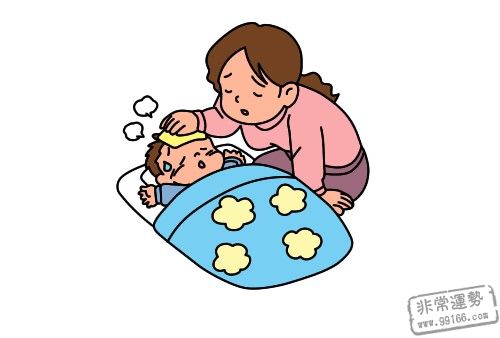 (1) 發燒(2) 嘔吐或瀉肚子(3) 嚴重咳嗽(4) 眼睛患結膜炎者(5) 患其他具傳染性之疾病（如感冒、腸病毒、水痘、麻疹等）。2.孩子感染傳染性之疾病（如腸病毒）時，為避免傳染他人並防止病源擴大，請務必讓孩子在家休息，以便得到完善照顧，若有不便之處，請家長多多包涵與配合。3.若孩子有先天性疾病請事先告知老師，並詳細交代症狀及注意事項。4.若孩子需要使用藥物時:藥袋請註明幼兒姓名，請務必填寫託藥單，並將服用的時間、方式（內服或外用）清楚告知老師，非處方籤請勿帶來。5.事假或病假︰請在早上10:00前利用電話或便條紙傳達。 《三》 正確的飲食觀念:1.給孩子充裕的進食時間，但吃飯時間建議不要超過 30 分鐘。2.盡量不要在孩子面前批評食物的好壞。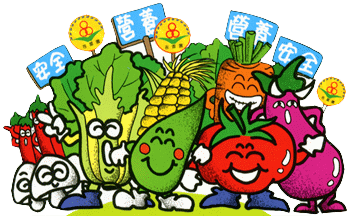 3.不要讓孩子邊吃邊玩或邊看電視，更勿追著孩子餵飯。4.身教重於言教，要孩子好好吃飯，大人飲食習慣更要正常。5.幼兒進食時，不宜以強迫、恐嚇、威脅的方式斥責，避免幼兒對食物產生反感。6. 讓孩子參與廚房準備工作，例如：幫忙拿餐具、洗菜等。7. 愛惜食物、不浪費：以快樂和感謝的心情來面對食物。《四》 請勿讓幼兒帶零用錢、零食、 電動玩具或產品、具傷害性的危險物品或貴重物品來園。《五》緊急事件處理:1.若遇天災，將依桃園縣政府公告之「國小以下是否照常上課」辦理。2.病症或意外傷害：症狀輕微者，將由本園護理人員先行處理，若經本園護理人員判斷後，需送醫診療，我們將於第一時間內通知家長，並將孩子送到家長指定之醫院診治。3.本校均為幼兒投保學童團體平安保險，務必給每位幼兒最完善的保障。四、有關親師聯繫方面：幼兒帶回的通知單或聯絡單，請您隨時留意查閱。本園舉辦的各種親職活動，請貴家長能踴躍參加。有任何關於幼兒的問題需要討論，歡迎來電。電話︰3347883彩虹班轉815、太陽班轉816、雲朵班轉817。若您的通訊電話、地址有變更請馬上告知老師，以利與您保持聯絡。五、適應幼兒園新生活的事項：1.若孩子出現情緒問題，請爸爸、媽媽不要過於心煩或心急，請用肯定、鼓勵的正面態度，讓孩子面對上學的事實，了解學校的老師和同學都很歡迎他/她，激發孩子對學校生活的嚮往，對學校產生認同感，以增加上學的意願。2.剛開學的幾週，新生的家長請準時來園接孩子回家，以免讓孩子等得心慌而產生情緒問題，若是請別人來接孩子，請務必事先告知園方或老師。3.請避免用「不乖就告訴老師」等話語警告孩子，這樣會使孩子產生對學校與老師的恐懼和反感，並且請家長要給老師足夠的信任，切勿在孩子面前批評老師。4.在學期初老師會加強訓練孩子的生活作息、自理能力、生活常規等方面的能力，請爸爸、媽媽在家也要多鼓勵孩子自己穿脫鞋、衣褲，自己上廁所、洗手、喝水、吃飯。5.請家長們要有耐心來面對適應力較差或學習速度較慢的孩子，當孩子哭鬧時，請適時安撫他，但絕不威脅恐嚇（如：再哭就不給你吃點心）或過度指責，以免孩子因此而拒絕上學。 六、新生說明會:8月25日(星期六)早上9:00—11:00 ，地點:青溪國小2樓活動中心。               為了讓新生能熟悉環境，務必請家長帶著您的寶貝來參加。七、開學日期：8月30日（星期四）   請家長將孩子送到園內，約定好來接的時間，不要逗留，讓孩子能儘早適應幼兒園的學習生活。八 、國小部訓導處叮嚀的事：    早上由學校大門送孩子上學的車輛（含汽、機車）禁止進入校園或停留在校門口，請家長於家長接送區或【自強路或鎮撫街離校門口稍遠處】讓孩子上下車，以免造成校門口交通阻塞、影響到其他學生行走時的安全。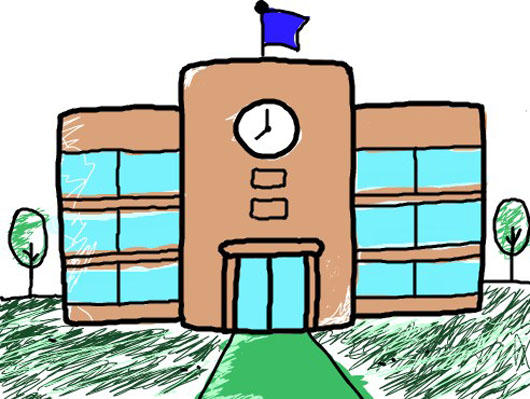 